GP.6721.3.2020.WM 					Baranów z dnia, 14.09.2021 r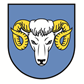 OGŁOSZENIEo wyłożeniu do publicznego wglądu projektu miejscowego planu zagospodarowania przestrzennego  miejscowości  Mroczeń, Łęka Mroczeńska, Marianka Mroczeńska, ŻurawiniecNa podstawie art. 17 pkt. 9 i 11 ustawy z dnia 27 marca 2003 r. o planowaniu i zagospodarowaniu przestrzennym (tj. Dz. U. z 2021 r.,  poz. 741) oraz uchwały nr XVI/119/2020 z dnia 21 lutego 2020r.,
w sprawie przystąpienia do sporządzania miejscowego planu zagospodarowania przestrzennego miejscowości Mroczeń, Łęka Mroczeńska, Marianka Mroczeńska, Żurawiniec zawiadamiam o wyłożeniu do publicznego wglądu projektu zmiany miejscowego planu zagospodarowania przestrzennego miejscowości miejscowości Mroczeń, Joanka, Łęka Mroczeńska, Marianka Mroczeńska, Żurawiniec obejmującego obszary w/w wsi  wraz z prognozą oddziaływania na środowisko w dniach
od 22.09.2021 r. do 14.10.2021 r. w siedzibie  Urzędu Gminy Baranów, Referat Gospodarki Przestrzennej i Inwestycji, Rynek 21, 63-604 Baranów w poniedziałek w godzinach od 10.00
do 16.00, wtorek, środa, czwartek, piątek od 9.00 do 15.00.  Dyskusja publiczna nad przyjętymi
w projekcie zmiany planu miejscowego rozwiązaniami odbędzie się w dniu 04.10.2021 r. w siedzibie Urzędu Gminy Baranów, Referat Gospodarki Przestrzennej i Inwestycji, Rynek 21, 63-604 Baranów  o godzinie 16.00. Zgodnie z art. 18 ust.1 ustawy, każdy, kto kwestionuje ustalenia przyjęte w projekcie zmiany planu miejscowego, może wnieść uwagi. Uwagi należy składać na piśmie do Wójta Gminy Baranów
z podaniem imienia i nazwiska lub nazwy jednostki organizacyjnej i adresu, oznaczenia nieruchomości, której uwaga dotyczy w nieprzekraczalnym terminie do dnia 29.10.2021 r. Jako wniesione na piśmie uznaje się również uwagi wniesione za pomocą środków komunikacji elektronicznej w tym elektronicznej skrzynki podawczej. Na podstawie art. 39 ust. 1 pkt 2-5 w związku z art. 54 ust. 2, 3 ustawy z dnia 3 października 2008 r.
o udostępnianiu informacji o środowisku i jego ochronie, udziale społeczeństwa w ochronie środowiska oraz o ocenach oddziaływania na środowisko (tj. Dz. U. 2021 poz. 247 ze zmianami) informuję
o możliwościach zapoznania się z niezbędną dokumentacją sprawy w postępowaniu w sprawie oceny oddziaływania na środowisko skutków realizacji  planu miejscowego w Urzędzie Gminy Baranów, Referat Gospodarki Przestrzennej i Inwestycji, Rynek 21, 63-604 Baranów.  Uwagi w postępowaniu w sprawie oceny oddziaływania na środowisko skutków realizacji  planu można składać w formie pisemnej, ustnie do protokołu lub za pomocą środków komunikacji elektronicznej bez konieczności opatrywania ich bezpiecznym podpisem elektronicznym, do Wójta Gminy Baranów z podaniem imienia i nazwiska lub nazwy jednostki organizacyjnej i adresu, w nieprzekraczalnym terminie do dnia 29.10.2021 r. Organem właściwym do rozpatrzenia uwag jest Wójt Gminy Baranów.Treść klauzuli informacyjnej dotyczącej danych osobowych jest dostępna na gminnej stronie internetowej, Biuletynie Informacji Publicznej oraz w siedzibie Urzędu Gminy Baranów. 							    Wójt Gminy BaranówBogumiła Lewandowska-Siwek